D/Dª………………………………………………………………………….N.I.F. nº………………………………………………………………………Autorizo expresa e inequívocamente al Ilustre Colegio de Abogados de Lorca a cursar, ante los organismos de la Administración Pública que correspondan, la petición de documentación que acredite mi situación económica a los efectos de tramitar la presente solicitud de asistencia jurídica gratuita, cuyos datos serán tratados conforme a lo previsto en la L.O. 15/1999, de 13 de diciembre, de Protección de Datos de Carácter Personal, siendo destinatarios de estos documentos el Servicio de Orientación Jurídica de este Colegio y la Comisión de Asistencia Jurídica Gratuita de Murcia.			Lorca, a         de                                     de         					Fdo.: EL/LA  SOLICITANTE.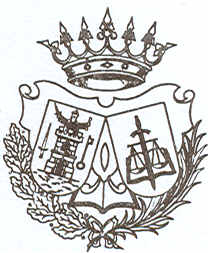 ILUSTRE COLEGIO DE ABOGADOS DE LORCASECRETARIAPlaza del Caño nº3 y C/ Selgas nº 4Telf. 968 46 04 04	Fax: 968 40 71 9130800 LORCA (Murcia)